UNIVERSITY OF CALIFORNIA COOPERATIVE EXTENSIONAGRICULTURE AND NATURAL RESOURCESAGRICULTURAL ISSUES CENTER2016SAMPLE COSTS FOR BEEF CATTLE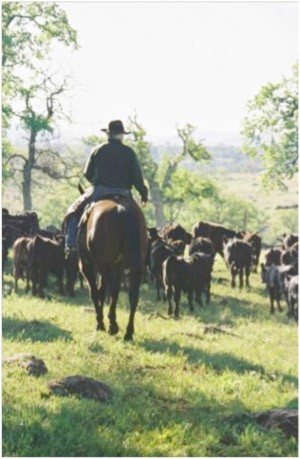 COW – CALF PRODUCTION300 HeadSACRAMENTO VALLEYLarry C. Forero	UC Cooperative Extension Farm Advisor, Shasta CountyGlenn A. Nader	UC Cooperative Extension Farm Advisor, Sutter /Yuba/Butte CountiesKaren Klonsky	UC Cooperative Extension Specialist, Department of Agricultural and Resource Economics, UC DavisDaniel A. Sumner	Director, Agricultural Issues Center, Department of Agriculture and Resource Economics, UC DavisNina Anderson	Department of Agriculture and Resource Economics, Ag Issues Center, 	UC DavisDonald Stewart	Staff Research Associate, Department of Agricultural and Resource Economics, Ag Issues Center, UC Daviscoststudies.ucdavis.eduUC COOPERATIVE EXTENSION-AGRICULTURAL ISSUES CENTERTable 1. CASH COSTS AND RETURNS FOR BEEF COW - CALF PRODUCTION300 Head, Cow-Calf Operation Sacramento Valley-2016Table 1. General ranch operating costs and returns estimates are listed in this table. This table does not include any depreciation costs, nor does it account for payments, outside of the annual interest on an operating loan.UC UC COOPERATIVE EXTENSION-AGRICULTURAL ISSUES CENTERTable 3.  RANGING ANALYSIS   300 Head Cow-Calf OperationSacramento Valley-2016.Cow/Calf  HeadUnits/  HeadUnitPrice or Cost/Unit Total Value Value/HeadYour CostsSteer Calves1307.00cwt $  146.97  $   133,743  $        445.81 Heifer Calves706.40cwt $  148.81  $     66,667  $        222.22 Yearling Heifers208.60cwt $  127.45  $     21,921  $          73.07 Cull Cows3312.50cwt $    69.36  $     28,611  $          95.37 Cull Bulls418.00cwt $    80.16  $       5,772  $          19.24 Total RECEIPTS $   256,714  $        855.71 OPERATING COSTSUNITSUNITS Total Costs Supplements    15,000 Lbs.         0.45  $       6,750  $          22.50 Alfalfa Hay 120,000 Lbs.         0.08  $       9,600  $          32.00 Salt Supplement   12,000 Lbs.         0.12  $       1,440  $            4.80 Pasture-Winter (cows)        300 cows           6 month       25.00  $     45,000  $        150.00 Pasture-Sumer (cows)        300 cows           6 month       25.00  $     45,000  $        150.00 Pasture-Winter (heifers)          60 heifers           6 month       25.00  $       9,000  $          30.00 Pasture-Summer (heifers)          60 heifers           6 month       25.00  $       9,000  $          30.00 Brand Inspection        300 cows           1 inspection         1.25  $          375  $            1.25 Marketing Order Promo (checkoff)        300 cows           1 checkoff         1.00  $          300  $            1.00 Freight/trucking        300 cows       300 head       40.00  $     12,000  $          40.00 Marketing          300 cows           1 each       38.00  $     11,400  $          38.00 Horse (Shoes, Vet, Feed)            3 horses           1 each     400.00  $       1,200  $            4.00 Dogs (Food, Training, Vet)            2 dogs           1 each     500.00  $       1,000  $            3.33 Yearling Bulls Purchased            4 bulls           1 each  6,000.00  $     24,000  $          80.00 Vaccine/Wormer/Etc-cows        300 cows           1 each       35.00  $     10,500  $          35.00 Vaccine/Wormer/Etc-Heifers          60 heifers           1 each       35.00  $       2,100  $            7.00 Veterinary Service-cows        300 cows           1 each       10.00  $       3,000  $          10.00 Veterinary Service -heifers          60 heifers           1 each       10.00  $          600  $            2.00 Pickup Truck 4X4 5th Wheel  25,000 miles         0.58  $     14,375  $          47.92 Horse trailer  10,000 miles         0.20  $       2,000  $            6.67 ATV           1 year  2,000.00  $       2,000  $            6.67 Fencing Materials-Maint/Repair           1 each  5,000.00  $       5,000  $          16.67 Equipment (repair)           1 year  2,000.00  $       2,000  $            6.67 OPERATING COSTS $   217,640  $        725.47 † Interest on Operating Capital @ 4.25%89,2324.25 $       3,792  $          12.64 Total OPERATING COSTS $   221,432  $        738.11 CASH OVERHEAD COSTSLiability Insurance4000 $       4,000  $          13.33 Office Expenses4000 $       4,000  $          13.33 Total CASH OVERHEAD8000 $       8,000  $          26.67 Total CASH COSTS $   229,432  $        764.77 INCOME ABOVE CASH COSTS $     27,281  $          90.94 ANNUAL CAPITAL RECOVERY $     43,910  $        146.37 TOTAL COSTS $   273,342  $        911.14 INCOME ABOVE TOTAL COSTS$   (16,629) $        (55.43)† Rancher is borrowing 41% of the Operating Costs @ 4.25% interest.† Rancher is borrowing 41% of the Operating Costs @ 4.25% interest.† Rancher is borrowing 41% of the Operating Costs @ 4.25% interest.† Rancher is borrowing 41% of the Operating Costs @ 4.25% interest.‡ The cost of labor and health insurance is not included.‡ The cost of labor and health insurance is not included.‡ The cost of labor and health insurance is not included.TotalWeightMarket PricesMarket PricesMarket PricesMarket PricesMarket PricesMarket PricesMarket PricesHeadcwt ($ per cwt) ($ per cwt) ($ per cwt) ($ per cwt) ($ per cwt) ($ per cwt) ($ per cwt)Steer Calves1307.00120.00130.00140.00150.00160.00170.00180.00˟Heifer Calves706.40121.20131.30141.40151.50161.60171.70181.80˟Yearling Heifers208.60104.40113.10121.80130.50139.20147.90156.60˟Cull Cows3312.5056.4061.1065.8070.5075.2079.9084.60˟Cull Bulls418.0066.0071.5077.0082.5088.0093.5099.00Gross Income209,471226,927244,383261,839279,295296,751314,207†Total Operating Costs†Total Operating Costs221,432221,432221,432221,432221,432221,432221,432Net Income-11,9615,49522,95140,40757,86375,31992,775Net Income per Head300-39.8718.3276.50134.69192.88251.06309.25˟ Estimate based upon average price differential between classes of livestock from Shasta Livestock-five sales each year 2010-2014.˟ Estimate based upon average price differential between classes of livestock from Shasta Livestock-five sales each year 2010-2014.˟ Estimate based upon average price differential between classes of livestock from Shasta Livestock-five sales each year 2010-2014.˟ Estimate based upon average price differential between classes of livestock from Shasta Livestock-five sales each year 2010-2014.˟ Estimate based upon average price differential between classes of livestock from Shasta Livestock-five sales each year 2010-2014.˟ Estimate based upon average price differential between classes of livestock from Shasta Livestock-five sales each year 2010-2014.˟ Estimate based upon average price differential between classes of livestock from Shasta Livestock-five sales each year 2010-2014.˟ Estimate based upon average price differential between classes of livestock from Shasta Livestock-five sales each year 2010-2014.˟ Estimate based upon average price differential between classes of livestock from Shasta Livestock-five sales each year 2010-2014.˟ Estimate based upon average price differential between classes of livestock from Shasta Livestock-five sales each year 2010-2014.† Total operating costs based on 2016 data.† Total operating costs based on 2016 data.† Total operating costs based on 2016 data.† Total operating costs based on 2016 data.